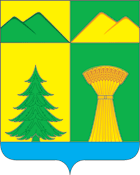 СОВЕТ МУНИЦИПАЛЬНОГО РАЙОНА«УЛЁТОВСКИЙ РАЙОН»ЗАБАЙКАЛЬСКОГО КРАЯРЕШЕНИЕ26 сентября 2018 года							          № 145с.УлётыО внесении изменений в решение Совета муниципального района «Улётовский район» Забайкальского края от 26 мая 2016 года № 247 « Об утверждении Положения о порядке  и условиях  назначения  ежемесячной доплаты  к страховой пенсии по старости ( инвалидности) лицу, замещавшему муниципальную должность главы муниципального района «Улётовский район» на постоянной основе»Для осуществления деятельности комиссии по рассмотрению документов для назначения  и выплаты ежемесячной доплаты  к страховой пенсии по старости ( инвалидности), лицу, замещавшему муниципальную должность главы муниципального района «Улётовский район» на постоянной основе, Совет муниципальногорайона «Улётовский район»Забайкальского края решил:1.Приложение № 1  к решению Совета муниципального района «Улётовский район» от 26 мая 2016 года № 247  «Состав комиссии по рассмотрению документов для назначения  и выплаты ежемесячно	 доплаты к   страховой  пенсии по старости  (инвалидности)»   изложить  в новой редакции ( приложение № 1).2.Внести в Положение о порядке и условиях назначения ежемесячной  доплаты  к страховой пенсии по старости (инвалидности)  лицу, замещавшему муниципальную должность главы муниципального района «Улётовский район»  на постоянной основе, утверждённого решением Совета  муниципального района «Улётовский район» Забайкальского края от 26 мая 2016 года № 247 следующие изменения:   2.1.Приложение № 2 к      Положению  изложить в новой редакции ( приложение № 2).3.Настоящее решение официально  опубликовать  (обнародовать) путём размещения на официальном сайте муниципального района «Улётовский район» в информационно- телекоммуникацинной сети «Интернет» в разделе «Документы» - http://улёты.забайкальскийкрай.рф/Главамуниципального района«Улётовский район»							А.И.СинкевичПриложение № 1к решению Совета муниципальногорайона «Улётовский район»Забайкальского краяот 26 сентября  2018 года № 145«Приложение 1к решению Совета муниципальногорайона «Улётовский район»от 26 мая 2016 года № 247Составкомиссии по рассмотрению документов для назначения и выплаты ежемесячной доплаты к страховой пенсии по старости (инвалидности) Приложение № 2к решению Совета муниципальногорайона «Улётовский район»Забайкальского краяот 26 сентября  2018 года № 145«Приложение 2к Положению о порядке и условиях назначения и выплаты ежемесячной доплаты к страховой пенсии по старости (инвалидности) лицу, замещавшему муниципальную должность главы муниципального района «Улётовский район» на постоянной основеСправка о размере среднемесячного денежного вознаграждения лица, замещавшего муниципальную должность, для установления доплаты к страховой пенсии по старости (инвалидности)Денежное вознаграждение _______________________________________,(фамилия, имя, отчество)замещавшего муниципальную должность _____________________________________________________________________________________,(наименование должности)за период с __________________по______________________________(день, месяц, год) (день, месяц, год)составило:К справке прилагается заявление лица, замещавшего муниципальную должность об исключении периодов нетрудоспособности или периодов, когда он находился в очередном отпуске, отпуске без сохранения среднемесячного заработкаГлава муниципального района «Улётовский район» ____________________(подпись, фамилия, инициалы)Главный бухгалтер _______________________________________________(подпись, фамилия, инициалы)М.П. Дата выдачи «_____»_______________20___ года№ п/пФамилия, имя, отчествоЗанимаемая  должность   1Шелеметьев Константин МихайловичПредседатель Совета муниципального района «Улётовский район» - председатель комиссии (по согласованию)2Осипова Наталья ВладимировнаПредседатель Комитета по финансам администрации муниципального района «Улётовский район» - заместитель председателя комиссии 3Сущих Марина АлександровнаВедущий специалист  отдела  бухгалтерского учета и отчетности  Комитета по финансам администрации муниципального района «Улётовский район» -секретарь комиссии4Терентьев Василий ИвановичДепутат Совета муниципального района «Улётовский район» (по согласованию)5Сукнёва Надежда АлександровнаГлавный специалист, главный бухгалтер администрации муниципального района «Улётовский район» №п/пСостав денежного вознагражденияза 12 месяцев(рублей, копеек)в месяцв месяц№п/пСостав денежного вознагражденияза 12 месяцев(рублей, копеек)в процентахв рублях, копейках1Денежное вознаграждение1 в том числе должностной оклад2. Единовременная выплата при предоставлении  ежегодного оплачиваемого отпуска и материальная помощь 3.Надбавки за работу в местностях с особыми климатическими условиями4ИТОГО денежное вознаграждение для установления доплаты к трудовой пенсии по старости (инвалидности)